PLAN DE ÁREA LOCAL DE EDUCACIÓN ESPECIAL DESERT/MOUNTAIN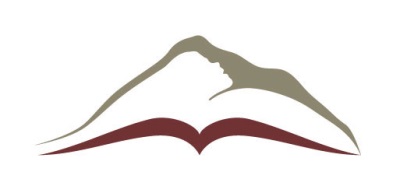 PLAN DE ÁREA LOCAL DE EDUCACIÓN ESPECIAL DESERT/MOUNTAIN17800 HIGHWAY 18 • APPLE VALLEY, CA  92307(760) 552-6700 • (760) 242-5363 FAXConsent to Photograph/Video/Interview(Please read this page carefully)PLAN DE ÁREA LOCAL DE EDUCACIÓN ESPECIAL DESERT/MOUNTAINPLAN DE ÁREA LOCAL DE EDUCACIÓN ESPECIAL DESERT/MOUNTAIN17800 HIGHWAY 18 • APPLE VALLEY, CA  92307(760) 552-6700 • (760) 242-5363 FAXConsent to Photograph/Video/Interview(Please read this page carefully)PLAN DE ÁREA LOCAL DE EDUCACIÓN ESPECIAL DESERT/MOUNTAINPLAN DE ÁREA LOCAL DE EDUCACIÓN ESPECIAL DESERT/MOUNTAIN17800 HIGHWAY 18 • APPLE VALLEY, CA  92307(760) 552-6700 • (760) 242-5363 FAXConsent to Photograph/Video/Interview(Please read this page carefully)PLAN DE ÁREA LOCAL DE EDUCACIÓN ESPECIAL DESERT/MOUNTAINPLAN DE ÁREA LOCAL DE EDUCACIÓN ESPECIAL DESERT/MOUNTAIN17800 HIGHWAY 18 • APPLE VALLEY, CA  92307(760) 552-6700 • (760) 242-5363 FAXConsent to Photograph/Video/Interview(Please read this page carefully)PLAN DE ÁREA LOCAL DE EDUCACIÓN ESPECIAL DESERT/MOUNTAINPLAN DE ÁREA LOCAL DE EDUCACIÓN ESPECIAL DESERT/MOUNTAIN17800 HIGHWAY 18 • APPLE VALLEY, CA  92307(760) 552-6700 • (760) 242-5363 FAXConsent to Photograph/Video/Interview(Please read this page carefully)PLAN DE ÁREA LOCAL DE EDUCACIÓN ESPECIAL DESERT/MOUNTAINPLAN DE ÁREA LOCAL DE EDUCACIÓN ESPECIAL DESERT/MOUNTAIN17800 HIGHWAY 18 • APPLE VALLEY, CA  92307(760) 552-6700 • (760) 242-5363 FAXConsent to Photograph/Video/Interview(Please read this page carefully)PLAN DE ÁREA LOCAL DE EDUCACIÓN ESPECIAL DESERT/MOUNTAINPLAN DE ÁREA LOCAL DE EDUCACIÓN ESPECIAL DESERT/MOUNTAIN17800 HIGHWAY 18 • APPLE VALLEY, CA  92307(760) 552-6700 • (760) 242-5363 FAXConsent to Photograph/Video/Interview(Please read this page carefully)PLAN DE ÁREA LOCAL DE EDUCACIÓN ESPECIAL DESERT/MOUNTAINPLAN DE ÁREA LOCAL DE EDUCACIÓN ESPECIAL DESERT/MOUNTAIN17800 HIGHWAY 18 • APPLE VALLEY, CA  92307(760) 552-6700 • (760) 242-5363 FAXConsent to Photograph/Video/Interview(Please read this page carefully)PLAN DE ÁREA LOCAL DE EDUCACIÓN ESPECIAL DESERT/MOUNTAINPLAN DE ÁREA LOCAL DE EDUCACIÓN ESPECIAL DESERT/MOUNTAIN17800 HIGHWAY 18 • APPLE VALLEY, CA  92307(760) 552-6700 • (760) 242-5363 FAXConsent to Photograph/Video/Interview(Please read this page carefully)PLAN DE ÁREA LOCAL DE EDUCACIÓN ESPECIAL DESERT/MOUNTAINPLAN DE ÁREA LOCAL DE EDUCACIÓN ESPECIAL DESERT/MOUNTAIN17800 HIGHWAY 18 • APPLE VALLEY, CA  92307(760) 552-6700 • (760) 242-5363 FAXConsent to Photograph/Video/Interview(Please read this page carefully)PLAN DE ÁREA LOCAL DE EDUCACIÓN ESPECIAL DESERT/MOUNTAINPLAN DE ÁREA LOCAL DE EDUCACIÓN ESPECIAL DESERT/MOUNTAIN17800 HIGHWAY 18 • APPLE VALLEY, CA  92307(760) 552-6700 • (760) 242-5363 FAXConsent to Photograph/Video/Interview(Please read this page carefully)PLAN DE ÁREA LOCAL DE EDUCACIÓN ESPECIAL DESERT/MOUNTAINPLAN DE ÁREA LOCAL DE EDUCACIÓN ESPECIAL DESERT/MOUNTAIN17800 HIGHWAY 18 • APPLE VALLEY, CA  92307(760) 552-6700 • (760) 242-5363 FAXConsent to Photograph/Video/Interview(Please read this page carefully)PLAN DE ÁREA LOCAL DE EDUCACIÓN ESPECIAL DESERT/MOUNTAINPLAN DE ÁREA LOCAL DE EDUCACIÓN ESPECIAL DESERT/MOUNTAIN17800 HIGHWAY 18 • APPLE VALLEY, CA  92307(760) 552-6700 • (760) 242-5363 FAXConsent to Photograph/Video/Interview(Please read this page carefully)Nombre del Niño:Nombre del Niño:Fecha de Nacimiento:Fecha de Nacimiento:Fecha de Nacimiento:Fecha de Nacimiento:Fecha de Nacimiento:Fecha de Nacimiento:Entiendo y reconozco que, como parte del Plan de Área Local de Educación Especial Desert/Mountain (SELPA)  en cuanto a la promoción de actividades educativas o reconocimiento del aprovechamiento del estudiante, el personal de SELPA o los medios de noticias pueden tomar fotografías, grabar videos o entrevistar a los estudiantes que participan en actividades escolares que normalmente no están abiertas al público. De acuerdo con esto, por medio de la presente doy consentimiento a la participación en entrevistas, el uso de frases y la toma de fotografías, películas o videos de mi hijo (a) arriba nombrado por parte del personal de SELPA y/o designados.También otorgo permiso a SELPA el derecho de editar, usar, y volver a usar la información antes mencionada y/o materiales para publicación sin ánimo de lucro (Ej. folletos, revistas, periódicos o noticias), y personal de educación con propósitos de supervisión y preparación incluyendo el uso impreso, en Internet y otras formas de difusión.Entiendo que puedo, en cualquier momento, retirar y/o revocar este consentimiento.Entiendo y reconozco que, como parte del Plan de Área Local de Educación Especial Desert/Mountain (SELPA)  en cuanto a la promoción de actividades educativas o reconocimiento del aprovechamiento del estudiante, el personal de SELPA o los medios de noticias pueden tomar fotografías, grabar videos o entrevistar a los estudiantes que participan en actividades escolares que normalmente no están abiertas al público. De acuerdo con esto, por medio de la presente doy consentimiento a la participación en entrevistas, el uso de frases y la toma de fotografías, películas o videos de mi hijo (a) arriba nombrado por parte del personal de SELPA y/o designados.También otorgo permiso a SELPA el derecho de editar, usar, y volver a usar la información antes mencionada y/o materiales para publicación sin ánimo de lucro (Ej. folletos, revistas, periódicos o noticias), y personal de educación con propósitos de supervisión y preparación incluyendo el uso impreso, en Internet y otras formas de difusión.Entiendo que puedo, en cualquier momento, retirar y/o revocar este consentimiento.Entiendo y reconozco que, como parte del Plan de Área Local de Educación Especial Desert/Mountain (SELPA)  en cuanto a la promoción de actividades educativas o reconocimiento del aprovechamiento del estudiante, el personal de SELPA o los medios de noticias pueden tomar fotografías, grabar videos o entrevistar a los estudiantes que participan en actividades escolares que normalmente no están abiertas al público. De acuerdo con esto, por medio de la presente doy consentimiento a la participación en entrevistas, el uso de frases y la toma de fotografías, películas o videos de mi hijo (a) arriba nombrado por parte del personal de SELPA y/o designados.También otorgo permiso a SELPA el derecho de editar, usar, y volver a usar la información antes mencionada y/o materiales para publicación sin ánimo de lucro (Ej. folletos, revistas, periódicos o noticias), y personal de educación con propósitos de supervisión y preparación incluyendo el uso impreso, en Internet y otras formas de difusión.Entiendo que puedo, en cualquier momento, retirar y/o revocar este consentimiento.Entiendo y reconozco que, como parte del Plan de Área Local de Educación Especial Desert/Mountain (SELPA)  en cuanto a la promoción de actividades educativas o reconocimiento del aprovechamiento del estudiante, el personal de SELPA o los medios de noticias pueden tomar fotografías, grabar videos o entrevistar a los estudiantes que participan en actividades escolares que normalmente no están abiertas al público. De acuerdo con esto, por medio de la presente doy consentimiento a la participación en entrevistas, el uso de frases y la toma de fotografías, películas o videos de mi hijo (a) arriba nombrado por parte del personal de SELPA y/o designados.También otorgo permiso a SELPA el derecho de editar, usar, y volver a usar la información antes mencionada y/o materiales para publicación sin ánimo de lucro (Ej. folletos, revistas, periódicos o noticias), y personal de educación con propósitos de supervisión y preparación incluyendo el uso impreso, en Internet y otras formas de difusión.Entiendo que puedo, en cualquier momento, retirar y/o revocar este consentimiento.Entiendo y reconozco que, como parte del Plan de Área Local de Educación Especial Desert/Mountain (SELPA)  en cuanto a la promoción de actividades educativas o reconocimiento del aprovechamiento del estudiante, el personal de SELPA o los medios de noticias pueden tomar fotografías, grabar videos o entrevistar a los estudiantes que participan en actividades escolares que normalmente no están abiertas al público. De acuerdo con esto, por medio de la presente doy consentimiento a la participación en entrevistas, el uso de frases y la toma de fotografías, películas o videos de mi hijo (a) arriba nombrado por parte del personal de SELPA y/o designados.También otorgo permiso a SELPA el derecho de editar, usar, y volver a usar la información antes mencionada y/o materiales para publicación sin ánimo de lucro (Ej. folletos, revistas, periódicos o noticias), y personal de educación con propósitos de supervisión y preparación incluyendo el uso impreso, en Internet y otras formas de difusión.Entiendo que puedo, en cualquier momento, retirar y/o revocar este consentimiento.Entiendo y reconozco que, como parte del Plan de Área Local de Educación Especial Desert/Mountain (SELPA)  en cuanto a la promoción de actividades educativas o reconocimiento del aprovechamiento del estudiante, el personal de SELPA o los medios de noticias pueden tomar fotografías, grabar videos o entrevistar a los estudiantes que participan en actividades escolares que normalmente no están abiertas al público. De acuerdo con esto, por medio de la presente doy consentimiento a la participación en entrevistas, el uso de frases y la toma de fotografías, películas o videos de mi hijo (a) arriba nombrado por parte del personal de SELPA y/o designados.También otorgo permiso a SELPA el derecho de editar, usar, y volver a usar la información antes mencionada y/o materiales para publicación sin ánimo de lucro (Ej. folletos, revistas, periódicos o noticias), y personal de educación con propósitos de supervisión y preparación incluyendo el uso impreso, en Internet y otras formas de difusión.Entiendo que puedo, en cualquier momento, retirar y/o revocar este consentimiento.Entiendo y reconozco que, como parte del Plan de Área Local de Educación Especial Desert/Mountain (SELPA)  en cuanto a la promoción de actividades educativas o reconocimiento del aprovechamiento del estudiante, el personal de SELPA o los medios de noticias pueden tomar fotografías, grabar videos o entrevistar a los estudiantes que participan en actividades escolares que normalmente no están abiertas al público. De acuerdo con esto, por medio de la presente doy consentimiento a la participación en entrevistas, el uso de frases y la toma de fotografías, películas o videos de mi hijo (a) arriba nombrado por parte del personal de SELPA y/o designados.También otorgo permiso a SELPA el derecho de editar, usar, y volver a usar la información antes mencionada y/o materiales para publicación sin ánimo de lucro (Ej. folletos, revistas, periódicos o noticias), y personal de educación con propósitos de supervisión y preparación incluyendo el uso impreso, en Internet y otras formas de difusión.Entiendo que puedo, en cualquier momento, retirar y/o revocar este consentimiento.Entiendo y reconozco que, como parte del Plan de Área Local de Educación Especial Desert/Mountain (SELPA)  en cuanto a la promoción de actividades educativas o reconocimiento del aprovechamiento del estudiante, el personal de SELPA o los medios de noticias pueden tomar fotografías, grabar videos o entrevistar a los estudiantes que participan en actividades escolares que normalmente no están abiertas al público. De acuerdo con esto, por medio de la presente doy consentimiento a la participación en entrevistas, el uso de frases y la toma de fotografías, películas o videos de mi hijo (a) arriba nombrado por parte del personal de SELPA y/o designados.También otorgo permiso a SELPA el derecho de editar, usar, y volver a usar la información antes mencionada y/o materiales para publicación sin ánimo de lucro (Ej. folletos, revistas, periódicos o noticias), y personal de educación con propósitos de supervisión y preparación incluyendo el uso impreso, en Internet y otras formas de difusión.Entiendo que puedo, en cualquier momento, retirar y/o revocar este consentimiento.Entiendo y reconozco que, como parte del Plan de Área Local de Educación Especial Desert/Mountain (SELPA)  en cuanto a la promoción de actividades educativas o reconocimiento del aprovechamiento del estudiante, el personal de SELPA o los medios de noticias pueden tomar fotografías, grabar videos o entrevistar a los estudiantes que participan en actividades escolares que normalmente no están abiertas al público. De acuerdo con esto, por medio de la presente doy consentimiento a la participación en entrevistas, el uso de frases y la toma de fotografías, películas o videos de mi hijo (a) arriba nombrado por parte del personal de SELPA y/o designados.También otorgo permiso a SELPA el derecho de editar, usar, y volver a usar la información antes mencionada y/o materiales para publicación sin ánimo de lucro (Ej. folletos, revistas, periódicos o noticias), y personal de educación con propósitos de supervisión y preparación incluyendo el uso impreso, en Internet y otras formas de difusión.Entiendo que puedo, en cualquier momento, retirar y/o revocar este consentimiento.Entiendo y reconozco que, como parte del Plan de Área Local de Educación Especial Desert/Mountain (SELPA)  en cuanto a la promoción de actividades educativas o reconocimiento del aprovechamiento del estudiante, el personal de SELPA o los medios de noticias pueden tomar fotografías, grabar videos o entrevistar a los estudiantes que participan en actividades escolares que normalmente no están abiertas al público. De acuerdo con esto, por medio de la presente doy consentimiento a la participación en entrevistas, el uso de frases y la toma de fotografías, películas o videos de mi hijo (a) arriba nombrado por parte del personal de SELPA y/o designados.También otorgo permiso a SELPA el derecho de editar, usar, y volver a usar la información antes mencionada y/o materiales para publicación sin ánimo de lucro (Ej. folletos, revistas, periódicos o noticias), y personal de educación con propósitos de supervisión y preparación incluyendo el uso impreso, en Internet y otras formas de difusión.Entiendo que puedo, en cualquier momento, retirar y/o revocar este consentimiento.Entiendo y reconozco que, como parte del Plan de Área Local de Educación Especial Desert/Mountain (SELPA)  en cuanto a la promoción de actividades educativas o reconocimiento del aprovechamiento del estudiante, el personal de SELPA o los medios de noticias pueden tomar fotografías, grabar videos o entrevistar a los estudiantes que participan en actividades escolares que normalmente no están abiertas al público. De acuerdo con esto, por medio de la presente doy consentimiento a la participación en entrevistas, el uso de frases y la toma de fotografías, películas o videos de mi hijo (a) arriba nombrado por parte del personal de SELPA y/o designados.También otorgo permiso a SELPA el derecho de editar, usar, y volver a usar la información antes mencionada y/o materiales para publicación sin ánimo de lucro (Ej. folletos, revistas, periódicos o noticias), y personal de educación con propósitos de supervisión y preparación incluyendo el uso impreso, en Internet y otras formas de difusión.Entiendo que puedo, en cualquier momento, retirar y/o revocar este consentimiento.Entiendo y reconozco que, como parte del Plan de Área Local de Educación Especial Desert/Mountain (SELPA)  en cuanto a la promoción de actividades educativas o reconocimiento del aprovechamiento del estudiante, el personal de SELPA o los medios de noticias pueden tomar fotografías, grabar videos o entrevistar a los estudiantes que participan en actividades escolares que normalmente no están abiertas al público. De acuerdo con esto, por medio de la presente doy consentimiento a la participación en entrevistas, el uso de frases y la toma de fotografías, películas o videos de mi hijo (a) arriba nombrado por parte del personal de SELPA y/o designados.También otorgo permiso a SELPA el derecho de editar, usar, y volver a usar la información antes mencionada y/o materiales para publicación sin ánimo de lucro (Ej. folletos, revistas, periódicos o noticias), y personal de educación con propósitos de supervisión y preparación incluyendo el uso impreso, en Internet y otras formas de difusión.Entiendo que puedo, en cualquier momento, retirar y/o revocar este consentimiento.Entiendo y reconozco que, como parte del Plan de Área Local de Educación Especial Desert/Mountain (SELPA)  en cuanto a la promoción de actividades educativas o reconocimiento del aprovechamiento del estudiante, el personal de SELPA o los medios de noticias pueden tomar fotografías, grabar videos o entrevistar a los estudiantes que participan en actividades escolares que normalmente no están abiertas al público. De acuerdo con esto, por medio de la presente doy consentimiento a la participación en entrevistas, el uso de frases y la toma de fotografías, películas o videos de mi hijo (a) arriba nombrado por parte del personal de SELPA y/o designados.También otorgo permiso a SELPA el derecho de editar, usar, y volver a usar la información antes mencionada y/o materiales para publicación sin ánimo de lucro (Ej. folletos, revistas, periódicos o noticias), y personal de educación con propósitos de supervisión y preparación incluyendo el uso impreso, en Internet y otras formas de difusión.Entiendo que puedo, en cualquier momento, retirar y/o revocar este consentimiento.Firma del Padre/TutorFirma del Padre/TutorFirma del Padre/TutorFirma del Padre/TutorFirma del Padre/TutorESTE PERMISO ESTÁ SUJETO A LAS SIGUIENTES RESTRICCIONES Y/O LIMITACIONES:ESTE PERMISO ESTÁ SUJETO A LAS SIGUIENTES RESTRICCIONES Y/O LIMITACIONES:ESTE PERMISO ESTÁ SUJETO A LAS SIGUIENTES RESTRICCIONES Y/O LIMITACIONES:ESTE PERMISO ESTÁ SUJETO A LAS SIGUIENTES RESTRICCIONES Y/O LIMITACIONES:ESTE PERMISO ESTÁ SUJETO A LAS SIGUIENTES RESTRICCIONES Y/O LIMITACIONES:ESTE PERMISO ESTÁ SUJETO A LAS SIGUIENTES RESTRICCIONES Y/O LIMITACIONES:ESTE PERMISO ESTÁ SUJETO A LAS SIGUIENTES RESTRICCIONES Y/O LIMITACIONES:ESTE PERMISO ESTÁ SUJETO A LAS SIGUIENTES RESTRICCIONES Y/O LIMITACIONES:ESTE PERMISO ESTÁ SUJETO A LAS SIGUIENTES RESTRICCIONES Y/O LIMITACIONES:ESTE PERMISO ESTÁ SUJETO A LAS SIGUIENTES RESTRICCIONES Y/O LIMITACIONES:ESTE PERMISO ESTÁ SUJETO A LAS SIGUIENTES RESTRICCIONES Y/O LIMITACIONES:ESTE PERMISO ESTÁ SUJETO A LAS SIGUIENTES RESTRICCIONES Y/O LIMITACIONES:ESTE PERMISO ESTÁ SUJETO A LAS SIGUIENTES RESTRICCIONES Y/O LIMITACIONES:Reconozco que he otorgado voluntariamente esta autorización con el propósito de contribuir al mejoramiento de la comprensión científica, la educación, el mejoramiento de la atención médica, la investigación u otros propósitos como puedan ser determinados como apropiados, sin expectativa de pago u otras compensaciones, ahora o en el futuro. De esta forma, yo, mi familia, herederos y cesionarios, no hará responsable al Plan de Área Local de Educación Especial Desert/Mountain (SELPA) de ninguna obligación de compensación o perjuicio que resulte de la autorización de este acuerdo.Reconozco que he otorgado voluntariamente esta autorización con el propósito de contribuir al mejoramiento de la comprensión científica, la educación, el mejoramiento de la atención médica, la investigación u otros propósitos como puedan ser determinados como apropiados, sin expectativa de pago u otras compensaciones, ahora o en el futuro. De esta forma, yo, mi familia, herederos y cesionarios, no hará responsable al Plan de Área Local de Educación Especial Desert/Mountain (SELPA) de ninguna obligación de compensación o perjuicio que resulte de la autorización de este acuerdo.Reconozco que he otorgado voluntariamente esta autorización con el propósito de contribuir al mejoramiento de la comprensión científica, la educación, el mejoramiento de la atención médica, la investigación u otros propósitos como puedan ser determinados como apropiados, sin expectativa de pago u otras compensaciones, ahora o en el futuro. De esta forma, yo, mi familia, herederos y cesionarios, no hará responsable al Plan de Área Local de Educación Especial Desert/Mountain (SELPA) de ninguna obligación de compensación o perjuicio que resulte de la autorización de este acuerdo.Reconozco que he otorgado voluntariamente esta autorización con el propósito de contribuir al mejoramiento de la comprensión científica, la educación, el mejoramiento de la atención médica, la investigación u otros propósitos como puedan ser determinados como apropiados, sin expectativa de pago u otras compensaciones, ahora o en el futuro. De esta forma, yo, mi familia, herederos y cesionarios, no hará responsable al Plan de Área Local de Educación Especial Desert/Mountain (SELPA) de ninguna obligación de compensación o perjuicio que resulte de la autorización de este acuerdo.Reconozco que he otorgado voluntariamente esta autorización con el propósito de contribuir al mejoramiento de la comprensión científica, la educación, el mejoramiento de la atención médica, la investigación u otros propósitos como puedan ser determinados como apropiados, sin expectativa de pago u otras compensaciones, ahora o en el futuro. De esta forma, yo, mi familia, herederos y cesionarios, no hará responsable al Plan de Área Local de Educación Especial Desert/Mountain (SELPA) de ninguna obligación de compensación o perjuicio que resulte de la autorización de este acuerdo.Reconozco que he otorgado voluntariamente esta autorización con el propósito de contribuir al mejoramiento de la comprensión científica, la educación, el mejoramiento de la atención médica, la investigación u otros propósitos como puedan ser determinados como apropiados, sin expectativa de pago u otras compensaciones, ahora o en el futuro. De esta forma, yo, mi familia, herederos y cesionarios, no hará responsable al Plan de Área Local de Educación Especial Desert/Mountain (SELPA) de ninguna obligación de compensación o perjuicio que resulte de la autorización de este acuerdo.Reconozco que he otorgado voluntariamente esta autorización con el propósito de contribuir al mejoramiento de la comprensión científica, la educación, el mejoramiento de la atención médica, la investigación u otros propósitos como puedan ser determinados como apropiados, sin expectativa de pago u otras compensaciones, ahora o en el futuro. De esta forma, yo, mi familia, herederos y cesionarios, no hará responsable al Plan de Área Local de Educación Especial Desert/Mountain (SELPA) de ninguna obligación de compensación o perjuicio que resulte de la autorización de este acuerdo.Reconozco que he otorgado voluntariamente esta autorización con el propósito de contribuir al mejoramiento de la comprensión científica, la educación, el mejoramiento de la atención médica, la investigación u otros propósitos como puedan ser determinados como apropiados, sin expectativa de pago u otras compensaciones, ahora o en el futuro. De esta forma, yo, mi familia, herederos y cesionarios, no hará responsable al Plan de Área Local de Educación Especial Desert/Mountain (SELPA) de ninguna obligación de compensación o perjuicio que resulte de la autorización de este acuerdo.Reconozco que he otorgado voluntariamente esta autorización con el propósito de contribuir al mejoramiento de la comprensión científica, la educación, el mejoramiento de la atención médica, la investigación u otros propósitos como puedan ser determinados como apropiados, sin expectativa de pago u otras compensaciones, ahora o en el futuro. De esta forma, yo, mi familia, herederos y cesionarios, no hará responsable al Plan de Área Local de Educación Especial Desert/Mountain (SELPA) de ninguna obligación de compensación o perjuicio que resulte de la autorización de este acuerdo.Reconozco que he otorgado voluntariamente esta autorización con el propósito de contribuir al mejoramiento de la comprensión científica, la educación, el mejoramiento de la atención médica, la investigación u otros propósitos como puedan ser determinados como apropiados, sin expectativa de pago u otras compensaciones, ahora o en el futuro. De esta forma, yo, mi familia, herederos y cesionarios, no hará responsable al Plan de Área Local de Educación Especial Desert/Mountain (SELPA) de ninguna obligación de compensación o perjuicio que resulte de la autorización de este acuerdo.Reconozco que he otorgado voluntariamente esta autorización con el propósito de contribuir al mejoramiento de la comprensión científica, la educación, el mejoramiento de la atención médica, la investigación u otros propósitos como puedan ser determinados como apropiados, sin expectativa de pago u otras compensaciones, ahora o en el futuro. De esta forma, yo, mi familia, herederos y cesionarios, no hará responsable al Plan de Área Local de Educación Especial Desert/Mountain (SELPA) de ninguna obligación de compensación o perjuicio que resulte de la autorización de este acuerdo.Reconozco que he otorgado voluntariamente esta autorización con el propósito de contribuir al mejoramiento de la comprensión científica, la educación, el mejoramiento de la atención médica, la investigación u otros propósitos como puedan ser determinados como apropiados, sin expectativa de pago u otras compensaciones, ahora o en el futuro. De esta forma, yo, mi familia, herederos y cesionarios, no hará responsable al Plan de Área Local de Educación Especial Desert/Mountain (SELPA) de ninguna obligación de compensación o perjuicio que resulte de la autorización de este acuerdo.Reconozco que he otorgado voluntariamente esta autorización con el propósito de contribuir al mejoramiento de la comprensión científica, la educación, el mejoramiento de la atención médica, la investigación u otros propósitos como puedan ser determinados como apropiados, sin expectativa de pago u otras compensaciones, ahora o en el futuro. De esta forma, yo, mi familia, herederos y cesionarios, no hará responsable al Plan de Área Local de Educación Especial Desert/Mountain (SELPA) de ninguna obligación de compensación o perjuicio que resulte de la autorización de este acuerdo.Nombre del Padre/TutorNombre del Padre/TutorNombre del Padre/TutorFirmaFirmaFechaFechaFechaFechaNombre del Personal/TestigoNombre del Personal/TestigoNombre del Personal/TestigoFirmaFirmaFirmaFechaFechaFechaRETIRO DEL CONSENTIMIENTO:RETIRO DEL CONSENTIMIENTO:RETIRO DEL CONSENTIMIENTO:RETIRO DEL CONSENTIMIENTO:RETIRO DEL CONSENTIMIENTO:RETIRO DEL CONSENTIMIENTO:RETIRO DEL CONSENTIMIENTO:RETIRO DEL CONSENTIMIENTO:RETIRO DEL CONSENTIMIENTO:RETIRO DEL CONSENTIMIENTO:RETIRO DEL CONSENTIMIENTO:RETIRO DEL CONSENTIMIENTO:RETIRO DEL CONSENTIMIENTO:Por medio de la siguiente firma retiro el anterior consentimiento.Por medio de la siguiente firma retiro el anterior consentimiento.Por medio de la siguiente firma retiro el anterior consentimiento.Por medio de la siguiente firma retiro el anterior consentimiento.Por medio de la siguiente firma retiro el anterior consentimiento.Por medio de la siguiente firma retiro el anterior consentimiento.Por medio de la siguiente firma retiro el anterior consentimiento.Por medio de la siguiente firma retiro el anterior consentimiento.Por medio de la siguiente firma retiro el anterior consentimiento.Por medio de la siguiente firma retiro el anterior consentimiento.Por medio de la siguiente firma retiro el anterior consentimiento.Por medio de la siguiente firma retiro el anterior consentimiento.Por medio de la siguiente firma retiro el anterior consentimiento.Nombre del Padre/TutorNombre del Padre/TutorFirmaFirmaFirmaFechaFecha